Human ResourcesDate of Completion: Nov 2016Page: 1 of 1PERSON SPECIFICATIONAssessment for recruitment requirements and competenciesPOST TITLE:Mechanical Design EngineerDIVISION/DEPARTMENT:Technical DivisionREPORTS TO:Senior Mechanical Project EngineerESSENTIAL (E) AND DESIRABLE (D) CHARACTERISTICSKNOWLEDGE ANDEXPERIENCEGood background in mechanical engineering (E)Excellent working knowledge of engineering drawings (E)Design experience of materials selection, joining and manufacturing techniques(E)Working knowledge of CREO/Pro-E and PDM-Link (D)Experience in using ANSYS or other FEA package (D)Experience in Ultra High Vacuum (UHV) technology (D)Experience in micron precision mechanism design (D)Experience with motion control systems Experience of overseeing manufacture, assembly, testing and commissioning of systems (D)Experience of working within a QA system (D)Good appreciation of project management (D)Good working knowledge of AutoCAD 2D (D)Competent in Microsoft office suite (D)SKILLS/ABILITIESAbility to provide ideas and creative solutions Advanced level knowledge of a 3D CAD system with significant hands on experience. (E)Ability and initiative to get to the heart of a problem and take it efficiently through to completion. (E) Demonstrate good oral and written communication skills with peers, customers and suppliers (E) Ability to work in a team (E)PROFESSIONAL Degree in in Mechanical Engineering / Mechatronics or equivalent in relevant discipline (E) IMechE accredited Masters degree  (D) Engineering Council registration and membership of relevant professional body (D)QUALIFICATIONS/TRAININGOTHER COMPETENCIESMust be available to travel on work related business with some overnight stays occasionally. (E)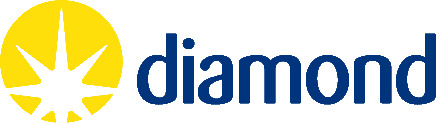 